Urząd Miasta i Gminy Chodecz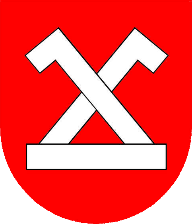 ul. Kaliska 2, 87-860 Chodecz, tel/fax: (054) 2848070urzad@chodecz.pl, www.chodecz.pl, www.bip.chodecz.plChodecz, 01.02.2024 r.In.272.3.2024ZAPYTANIE OFERTOWEw oparciu o wewnętrzny Regulamin udzielania zamówień, których wartość nie przekracza kwoty 130 000 zł netto stanowiący załącznik nr 1 do Zarządzenia Nr 65/2022 Burmistrza Chodcza 
z dnia 09.08.2022 r.I. ZAMAWIAJĄCYMiasto i Gmina Chodeczul. Kaliska 287 – 860 ChodeczNIP: 888 28 94 988II. OPIS ZADANIAPrzedmiotem zamówienia jest opracowanie dokumentacji technicznej i kosztorysowej dla zadania pn.:  „Przebudowa, modernizacja i remont dróg gminnych na terenie Miasta i Gminy Chodecz”.Szczegółowy zakres zamówienia obejmuje projekty dla następujących odcinków dróg: Remont drogi gminnej w miejscowości Strzygi na działkach nr ewid. 14 i 31 obręb Strzygi, gmina Chodecz dł. 1432 mb,Przebudowa drogi gminnej w miejscowości Szczecin na działkach nr ewid. 60 i 102 obręb Szczecin, gmina Chodecz dł. 280 mb,Przebudowa drogi gminnej w miejscowości Chodeczek na działce nr ewid. 232 obręb Chodeczek, gmina Chodecz dł. 447 mb,Przebudowa drogi gminnej w miejscowości Lubieniec i Nowiny na działkach nr ewid. 122 i 16 obręb Lubieniec i 12 obręb Nowiny, gmina Chodecz dł. 430 mb, Przebudowa drogi gminnej oraz utwardzenie miejsc postojowych w miejscowości Chodecz na działce nr ewid. 875 obręb Miasto Chodecz, gmina Chodecz,Przebudowa drogi gminnej w miejscowości Nowiny na działkach nr ewid. 23 i 30/9 obręb Nowiny, gmina Chodecz dł. 470 mb.Przebudowa drogi gminnej w miejscowości Zbijewo na działce nr ewid. 40 obręb Zbijewo, gmina Chodecz dł. 180 mb,Remont drogi gminnej w miejscowości Cetty na działce nr ewid. 9 i 24 obręb Cetty, gmina Chodecz dł. 300 mb,Przebudowa drogi gminnej w miejscowości Lubieniec na działkach nr ewid. 47 i 214 obręb Lubieniec, gmina Chodecz dł. 948 mb,Przebudowa drogi gminnej w miejscowości Zieleniewo na działce nr ewid. 12 obręb Zieleniewo, gmina Chodecz dł. 315 mb, Przebudowa drogi gminnej w miejscowości Strzyżki - Mstowo na działkach nr ewid. 95, 102 obręb Strzyżki i 139, 21 obręb Mstowo, gmina Chodecz dł. 946 mb,Przebudowa drogi gminnej w miejscowości Psary na działce nr ewid. 71 obręb Psary, gmina Chodecz dł. 280 mb,Przebudowa drogi gminnej w miejscowości Mielno na działce nr ewid. 69 obręb Mielno, gmina Chodecz dł. 250 mb,Przebudowa drogi gminnej w miejscowości Mielno na działce nr ewid. 89 obręb Mielno, gmina Chodecz dł. 225 mb,Przebudowa drogi gminnej w miejscowości Zalesie na działkach nr ewid. 64 i 105/1 obręb Zalesie, gmina Chodecz dł. 400 mb.Dokumentacja obejmuje przygotowanie dla każdego odcinka, o którym mowa w ust. 2, następującej dokumentacji:Projekt budowlany – 3 egz.,Kosztorys inwestorski – 1 egz.,Specyfikacja techniczna wykonania i odbioru robót – 1 egz.Projekt organizacji ruchu – 2 egz.,Wersję elektroniczną ww. dokumentów – płyta CD.Podkłady mapowe leżą po stronie Wykonawcy.Zamawiający dopuszcza możliwość powierzenia części lub całości zamówienia podwykonawcom.III. KRYTERIA OCENY OFERT WRAZ ZE SPOSOBEM PRZYZNAWANIA PUNKTÓWPrzy wyborze ofert Zamawiający kierować się będzie następującym kryterium: Kryterium 1. cena – 100%Zastosowanie będzie miał następujący wzór, wykorzystywany przy ocenie oferty:        A = (Cena oferowana najniższa / Cena oferty badanej) x 100 pkt  x 100%   IV. MIEJSCE ORAZ TERMIN SKŁADANIA OFERTOferta powinna być dostarczona do dnia  09.02.2024 r. do godz. 09:00 za pośrednictwem: poczty, kuriera lub osobiście na adres: Urząd Miasta i Gminy Chodecz, ul. Kaliska 2, 87 – 860 Chodecz (liczy się data wpływu do Urzędu),poczty elektronicznej na adres: inwestycje@chodecz.pl .faxu na numer 054 2848 070.Zamawiający dokona otwarcia ofert w dniu 09.02.2024 r. o godz. 09:30 w Urzędzie Miasta i Gminy Chodecz, ul. Kaliska 2, 87 – 860 Chodecz.Oferty złożone po terminie nie będą rozpatrywane.Oferent może przed upływem terminu składania ofert zmienić lub wycofać swoją ofertę.W toku badania i oceny ofert Zamawiający może żądać od oferentów wyjaśnień dotyczących treści złożonych ofert.V. TERMIN REALIZACJI ZAMÓWIENIATermin realizacji przedmiotu zamówienia: do 08.03.2024 r. VI. OPIS SPOSOBU PRZYGOTOWANIA OFERTYOferent musi złożyć ofertę na formularzu nr 1 załączonym do niniejszego zapytania.Oferta powinna być:- opatrzona pieczątką firmową,- posiadać datę sporządzenia, - zawierać adres lub siedzibę oferenta, numer telefonu, numer NIP,- podpisana czytelnie przez oferenta.Koszty związane z przygotowaniem oferty ponosi składający ofertę.Ewentualne poprawki w ofercie muszą być naniesione czytelnie oraz opatrzone czytelnym podpisem osoby sporządzającej ofertę.Pozycje dotyczące ceny, jeśli nie zostaną uzupełnione, zostaną uznane jako brakujące a oferta niekompletna, co będzie skutkować jej odrzuceniem.VII. INFORMACJE DOTYCZĄCE WYBORU NAJKORZYSTNIEJSZEJ OFERTYO wyborze najkorzystniejszej oferty Zamawiający zawiadomi oferentów w sposób zwyczajowo przyjęty, tj. za pośrednictwem poczty elektronicznej przesyłając wyniki zapytania ofertowego na adres e-mail wskazany w ofercie.Zamawiający zawrze umowę z wybranym Oferentem po przekazaniu zawiadomienia o wyborze Oferenta, ale nie później niż w terminie związania ofertą.Warunki zmiany umowy: Zamawiający przewiduje możliwość zmiany umowy, w przypadku gdy nastąpi zmiana powszechnie obowiązujących przepisów prawa w zakresie mającym wpływ na realizację przedmiotu umowy. Zamawiający przewiduje możliwość zmiany umowy, w przypadku zaistnienia okoliczności spowodowanych czynnikami zewnętrznymi, np. okoliczności zewnętrzne mogące mieć wpływ na realizację postanowień umowy. Zamawiający przewiduje możliwość zmiany umowy w zakresie terminu realizacji umowy, w przypadku zmiany terminu realizacji umowy z głównym Wykonawcą robót budowlanych.Jeżeli Oferent, którego oferta została wybrana, uchyli się od zawarcia umowy, Zamawiający wybierze kolejną ofertę najkorzystniejszą spośród złożonych ofert, bez przeprowadzania ich ponownej oceny.Do prowadzonego postępowania nie przysługują Oferentom środki ochrony prawnej określone w przepisach ustawy Prawo zamówień publicznych, tj. odwołanie, skarga.Zamawiający zastrzega sobie prawo unieważnienia postępowania, w tym zamknięcia postępowania bez dokonania wyboru którejkolwiek z ofert, bez podania przyczyny, na każdym etapie postępowania. W takim przypadku z tego tytułu Wykonawcom nie przysługują żadne roszczenia wobec Zamawiającego.VIII. DODATKOWE INFORMACJEDodatkowych informacji udziela Agata Drzewiecka pod numerem telefonu 054 2848 070 wew. 32 oraz adresem email: inwestycje@chodecz.pl .IX. ZAŁĄCZNIKI1. Wzór formularza ofertowego.Załącznik nr 1do procedury zapytania ofertowegoFormularz ofertowy Zamawiający:Miasto i Gmina Chodeczul. Kaliska 287 – 860 ChodeczNIP: 888 28 94 988Oferent:……………………………..................................................................................................................................……………………………………………………..........................................................................................................(nazwa i adres) e-mail: …………………………………………………………………………………………………………………….…………………………nr telefonu: ………………………………………………………………………………..………………………………………………………W nawiązaniu do zapytania ofertowego, znak: In.272.3.2024 z dnia 01.02.2024 r. 
na opracowanie dokumentacji technicznej i kosztorysowej dla zadania pn.: „Przebudowa, modernizacja i remont dróg gminnych na terenie Miasta i Gminy Chodecz”, oferuję wykonanie przedmiotu zamówienia za cenę ryczałtową:netto w kwocie: ………………………………………………… złpodatek VAT ……….……....% w kwocie: ……………………………………..……………….. złbrutto w kwocie: ……………………………………………….….. zł. słownie: ………………………………………………………………..……………...……………………….………………………………………zł Powyższe ceny obejmują wszystkie składniki kosztowe zamówienia.Oświadczam, że uzyskaliśmy wszelkie niezbędne informacje do prawidłowego przygotowania i złożenia niniejszej oferty.Zakres zamówienia  zrealizuję w terminie: do 08.03.2024 r.Oświadczam, że uważam się za związanego niniejszą ofertą przez 30 dni.Oświadczam, że posiadam uprawnienia i możliwości do wykonywania niniejszej czynności. Zastrzegam, że następujące dokumenty: ………………………………………………..  stanowią tajemnicę przedsiębiorstwa na podstawie ustawy  .................................................... art. ................................. .Miejscowość, data: ……………………….………….                      		   Podpis: ……………………………..